บันทึกข้อความ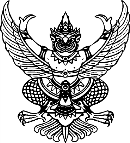 ส่วนราชการ   กลุ่มงานบริหารงานทั่วไป  โรงพยาบาลดอยหลวง อ.ดอยหลวง จ.เชียงราย   ที่  ชร 0032.301/93		 	          วันที่  1  สิงหาคม  2562 เรื่อง  รายงานผลการกำกับติดตามการดำเนินงานตามกรอบแนวทางการตรวจสอบการปฏิบัติงานของ        เจ้าหน้าที่ตามคู่มือหรือมาตรฐานการปฏิบัติ………………………………………………………………………………………………………………………………………………………เรียน  ผู้อำนวยการโรงพยาบาลดอยหลวง  	         ตามที่ กลุ่มงานบริหารงานทั่วไป  ได้ดำเนินการขับเคลื่อนแปลงยุทธศาสตร์สู่การปฏิบัติให้เป็นรูปธรรมพร้อมทั้งได้ควบคุม กำกับ ติดตามการดำเนินงานตามกรอบแนวทางการตรวจสอบการปฏิบัติงานของเจ้าหน้าที่ตามคู่มือหรือมาตรฐานการปฏิบัติงานอย่างต่อเนื่อง และขอรายงานผลการกำกับติดตาม ผลการใช้มาตรสอบตามกรอบแนวทางการตรวจสอบการปฏิบัติงานเจ้าหน้าที่ในภารกิจหลักและภารกิจสนับสนุน ไม่พบข้อร้องเรียนเกี่ยวกับการละเว้นการปฏิบัติงานของเจ้าหน้าที่และไม่พบความเสี่ยงและปัญหาอุปสรรคในการปฏิบัติงานตามแนวทางฯ ดังกล่าวแต่อย่างใด		ในการนี้ กลุ่มบริหารงานทั่วไป โรงพยาบาลดอยหลวง  ขออนุมัติเผยแพร่บนเว็ปไซต์โรงพยาบาลดอยหลวง http://doiluanghospital.com เพื่อให้ผู้เกี่ยวข้องและประชาชนทั่วไปได้รับทราบโดยทั่วกัน (ตามรายละเอียดที่ส่งมาพร้อมนี้)จึงเรียนมาเพื่อโปรดทราบพิจารณาอนุมัติจะจัดเป็นพระคุณยิ่งขอแสดงความนับถือ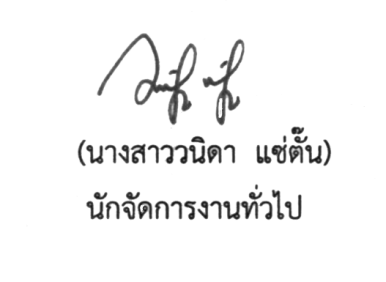 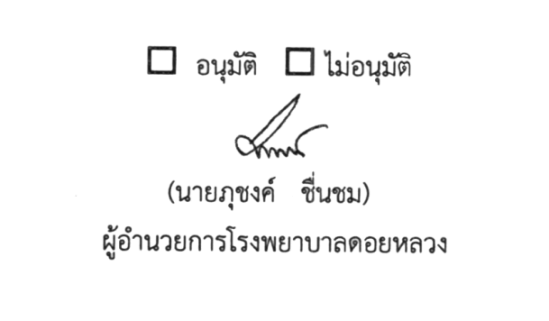 